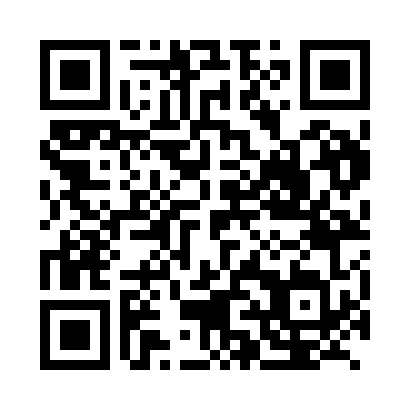 Prayer times for Bjriwo, CameroonWed 1 May 2024 - Fri 31 May 2024High Latitude Method: NonePrayer Calculation Method: Muslim World LeagueAsar Calculation Method: ShafiPrayer times provided by https://www.salahtimes.comDateDayFajrSunriseDhuhrAsrMaghribIsha1Wed4:315:4411:593:136:157:242Thu4:305:4411:593:136:157:243Fri4:305:4311:593:136:157:244Sat4:295:4311:593:146:157:245Sun4:295:4311:593:146:157:256Mon4:285:4211:593:156:157:257Tue4:285:4211:593:156:167:258Wed4:275:4211:593:166:167:269Thu4:275:4111:593:166:167:2610Fri4:275:4111:593:176:167:2611Sat4:265:4111:593:176:167:2712Sun4:265:4111:593:176:167:2713Mon4:265:4011:593:186:177:2714Tue4:255:4011:593:186:177:2815Wed4:255:4011:593:196:177:2816Thu4:255:4011:593:196:177:2817Fri4:245:4011:593:206:187:2918Sat4:245:4011:593:206:187:2919Sun4:245:3911:593:206:187:2920Mon4:245:3911:593:216:187:3021Tue4:235:3911:593:216:197:3022Wed4:235:3911:593:216:197:3023Thu4:235:3911:593:226:197:3124Fri4:235:3911:593:226:197:3125Sat4:235:3911:593:236:207:3126Sun4:225:3911:593:236:207:3227Mon4:225:3911:593:236:207:3228Tue4:225:3912:003:246:207:3329Wed4:225:3912:003:246:217:3330Thu4:225:3912:003:256:217:3331Fri4:225:3912:003:256:217:34